Steckbrief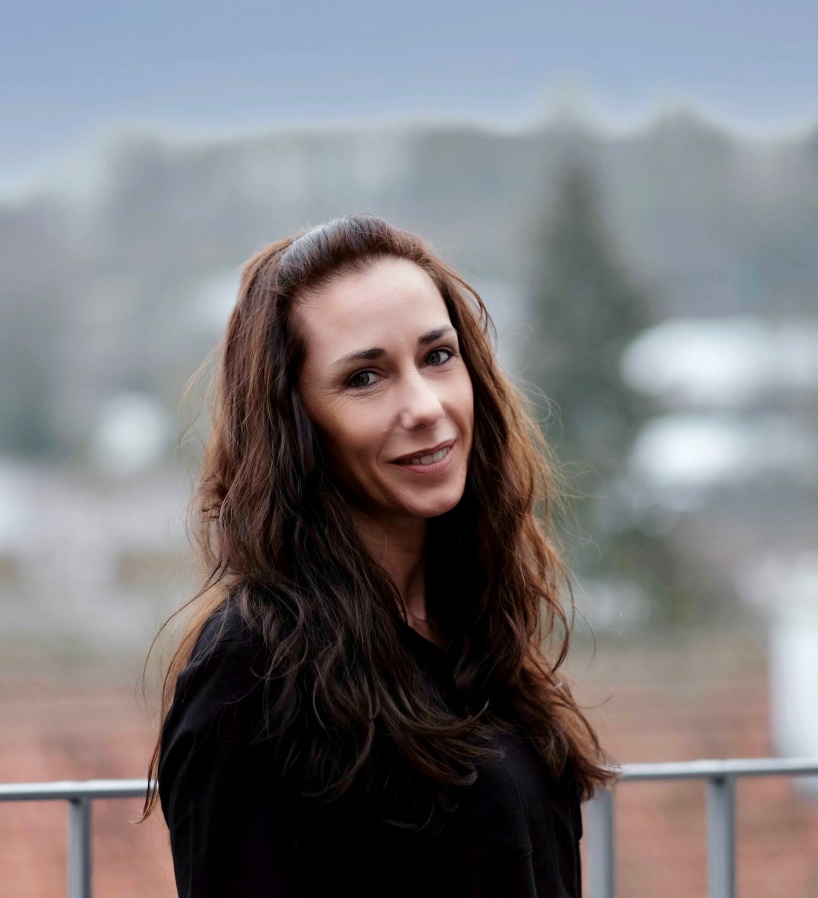 Nicole Carreira GagueijaGeboren 1980Wohnhaft in der Grebensteiner AltstadtVerheiratet, 2 KinderZahnmedizinische FachassistentinHobbies:  Jumping, Wandern, Joggen, Politische Ziele:Bessere Vermarktung und Ausbau der WanderwegeVerbesserung der Wohn- und FreizeitstrukturVerbesserung des Kinderbetreuungsangebots